KATA PENGANTARAssalamu’alaikumWr. Wb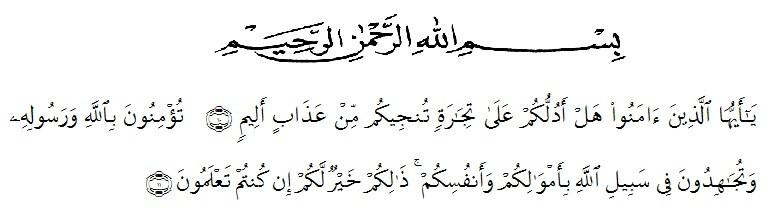 Artinya:“Hai orang-orang yang beriman, maukah kau aku tunjukan suatu perniagaan yang dapat menyelamatkan kamu dari azab yang pedih? (10) (Yaitu) kamu beriman kepada Allah dan Rasul-Nya dan berjihad di jalan Allah dengan harta dan jiwamu. Itulah yang lebih baik bagimu, jika kamu mengetahui (11)”Alhamdulillah dengan mengucapkkan puji syukur atas kehadirat Allah SWT karna berkat rahmat dan hidayah-Nya, penulis dapat menyelesaikan proposal penelitian dengan judul “Pengaruh Layanan Bimbingan Kelompok Teknik Home Room Terhadap Pemahaman  Pendidikan Seksual Remaja Siswa Disekolah SMA Al Washliyah 3 Medan T.A 2020-2021”.Pada kesempatan ini penulis ingin mengucapkan terimakasih atas bimbingan dan motivasi dari berbagai pihak, untuk itu dengan segala hormat penulis menyampaikan ucapan terima kasih kepada:  Ayahhanda (alm) Herman Ibunda Rosma yang telah mencurahkan kasih sayang yang tulus dan murni serta seluruh perhatian untuk membesarkan penulis. Serta kakak Sinar Boti dan adik Abdul Rahman  tercinta, yang telah memberikan semangat serta dukungan dan juga doa yang telah dipanjatkan,  semoga kita semua sukses dan dapat membahagiankan kedua orang tua kelak.Bapak H. Hardi Mulyono Surbakti, SE, M.AP, Rektor UMN Al Washliyah Medan yang telah menerima peneliti menjadi mahasiswa UMN  Al Washliyah  Medan. Bapak Drs. Samsul Bahri, M.Si. sebagai Dekan UMN Al Washliyah Medan.Ibu Ika Sandra, S.Pd, M.Pd. sebagai Plt Kepala Program Studi (Kaprodi) Bimbingan Konseling (BK) FKIP UMN Al Washliyah.Ibu Dina Hadayati Hutasuhut, S.sPsi, M.Psi. sebagai dosen pembimbing yang telah bersedia meluangkan waktunya untuk memberikan bimbingan dan arahan dalam menyusun proposal agar lebih baik lagi.Bapak dan Ibu dosen yang telah memberikan masukan selama perkuliahan.Terkhusus kepada kedua orang tua saya, Adik-adik dan keluarga tercinta yang selalu mendoakan dan mendukung setiap langkah yang penulis tempuh dalam pendidikan. Seluruh teman- teman di Jurusan Bimbingan Konseling (BK) khususnya semester VIII H FKIP UMN Al Wasliyah. Terimakasih kepada teman dan sahabat yang telah memberi bantuan dan semangat dalam menyelesaikan proposal ini. Buat sahabat tercinta Muslimah Kurniawati dan Sufiatuz zuhriyah yang telah memberikan dukungan dan semangat dalam menyelesaikan proposal ini. Penulis ucapkan terima kasih kepada Staf pegawai di Sekolah Al Washliyah 3 Medan yang telah membantu dalam menyelesaikan penelitian ini. Penulis mengharapkan kritik dan saran yang membangun dari pembimbing dan pembaca sehingga penulis dapat menyusun proposal ini jadi lebih baik lagi.  Medan, 14 November 2020Hormat saya,SERI DEPI LBSNPM: 171414037